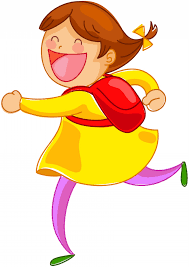 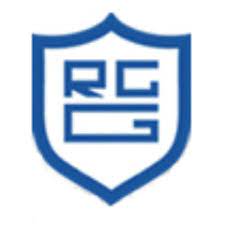 تعلن كلية رمسيس للبنات الآتى :-لايوجد تحويلات  نهائيا فى الصفوف التالية :-الصف الثانى لرياض الاطفال – جميع صفوف الابتدائى – الصف الثانى الاعدادىوعلى السادة أولياء الأمورالراغبين فى تحويل  بناتهن للصفوف الأول والثالث الاعدادى والأول الثانوى بكلية رمسيس للبنات مراعاة التالى :-
     ملء طلب التحويل المرفق وارساله على E-mail  التالى مرة واحدة فقط 0rcg.app.transformation@gmail.com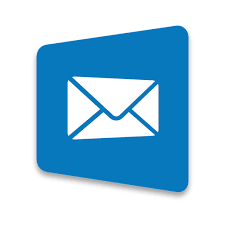  كتابة اسم الطالبة والصف الدراسى  فى خانة Subject  0برجاء التأكد من وصول رسالة تأكيد من الكلية باستلام الايميل 0سيتم امتحان الطالبات المحولات للصفوف الأول والثالث الاعدادى فى اللغة الانجليزية &  الفرنسية( مستوى رفيع ) + الرياضيات ( تيرم أول وتيرم ثانى ) المحولات للصف الأول الثانوى سيتم قبول طلبات التحويل  وذلك  للحاصلات على 90% فأكثر                                                                                                                                                                                                                                                                                                                                                                                                                                                                                                                                                                                                                                                                                                                                                                                                                                                                                                                                                  مع ارسال صورة من نتيجة الطالبة مع طلب التحويل 0   بالنسبة للمحولات للصف الأول الثانوى سيتم امتحانهم فى (اللغة الانجليزية & الفرنسية (   مستوى رفيع فقط 0اخر ميعاد لتقديم طلبات التحويل يوم الثلاثاء الموافق 20/6/2023 0برجاء متابعة موقع الكلية للحصول على محتوى الامتحان 0  www.rcgschool.com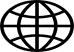                                                                                        مديـــرة الكليـــة											مارى الفى 